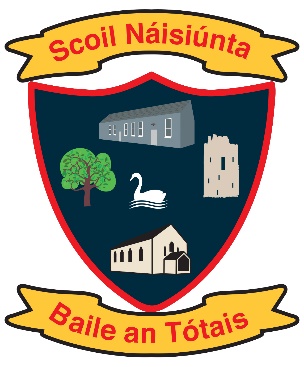 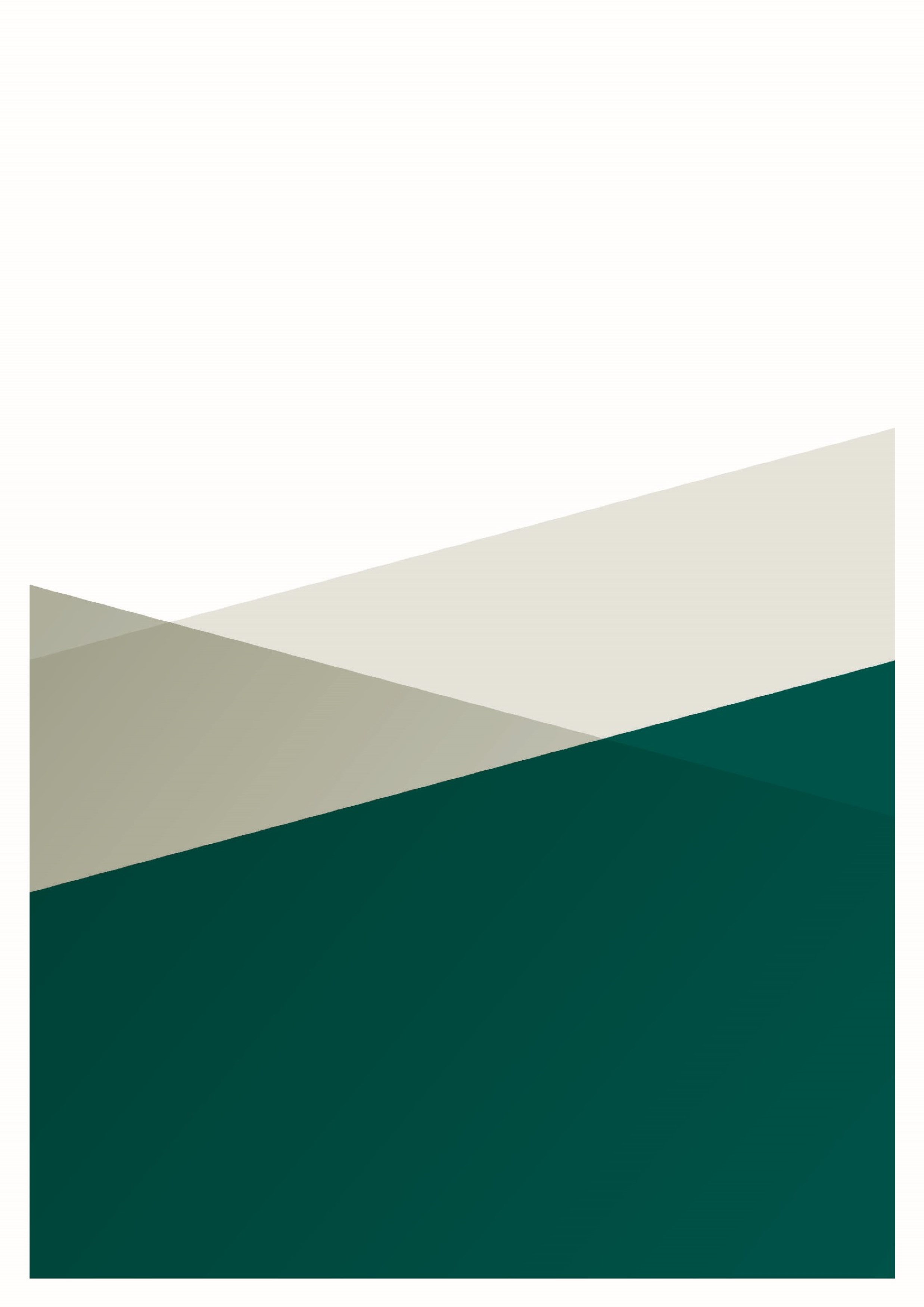 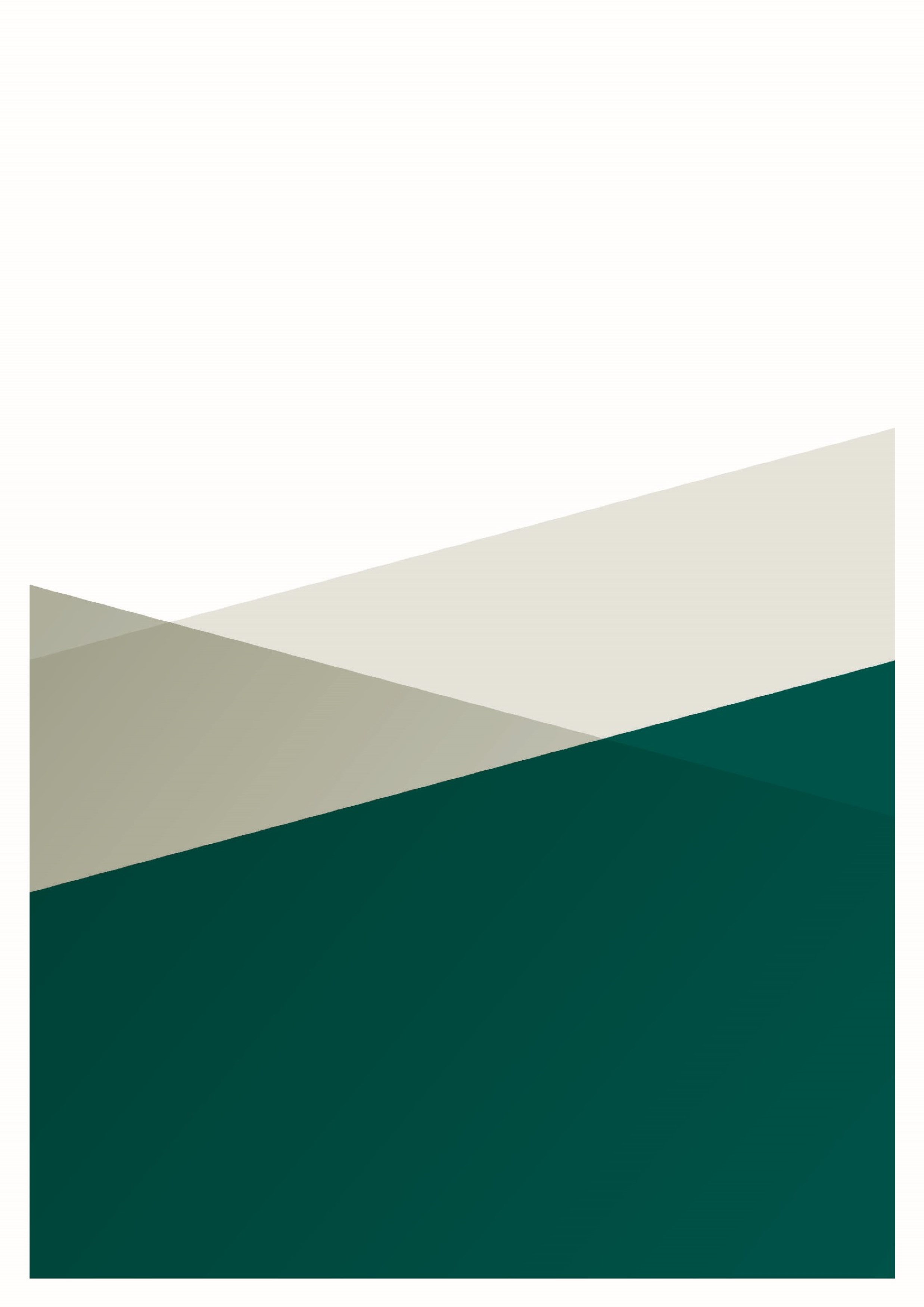 Table of Contents: Introduction What is a School COVID-19 Response Plan? School COVID-19 Policy Planning and Preparing for Return to School Induction Training Procedure for Returning to Work (RTW) Lead Worker Representative (LWR) Display signage Making changes to school layout  Update Safety and Risk Assessment Access to the School and Contact Log Control Measures – To prevent Introduction and Spread of COVID-19 in Schools Know the Symptoms of COVID-19 Respiratory Hygiene Hand Hygiene Physical Distancing Use of PPE in Schools Impact of COVID-19 on certain school activities Hygiene and Cleaning in School  Dealing with a suspected case Special Educational Needs  Staff Duties  Absence Management Employee Assistance and Wellbeing Programme  This is a living document and may be reviewed and amended to take into account new guidance from www.Gov.ie, www.dbei.ie , www.hse.ie, www.hpsc.ie, www.hsa.ie; www.education.ie or agreements with education partners as appropriate for primary and special schools.    Appendices 1) 	Introduction  The Minister for Education has published “The Roadmap for the Full Return to School” on the 27th July. It sets out what the operation of schools will look like and the range of supports which will be available in a COVID-19 context.   It has been developed in line with public health advice issued by the Health Protection Surveillance Centre (HPSC) and in compliance with the “Return to Work Safely Protocols” developed by the Department of Business, Enterprise and Innovation and the Department of Health with guidance documents provided by the Health and Safety Authority (HSA). Each workplace is required to have a COVID-19 Response Plan. In addition to being places of learning, schools are also places of work. This document sets out the information that post primary schools need to implement a School COVID-19 Response Plan, including a COVID-19 policy, lead worker representative and process to deal with a suspected case of COVID-19. The purpose of this document is to provide clear and helpful guidance for the safe operation through the prevention, early detection and control of COVID-19 in primary and special schools. It provides key messages to minimise the risk of COVID-19 for staff, pupils, families and the wider community while recognising the importance of education for the health and wellbeing of pupils and society as a whole. This document focuses on the practical steps which can be taken in primary and special schools to minimise the risk of the introduction of infection into schools while recognising that no interpersonal activity is without risk of transmission of infection at any time. The documentation and templates in this booklet are supported by the public health advice provided by the Health Protection Surveillance Centre (HPSC) for the safe reopening of schools and educational facilities. That report is available here. One of the key challenges is to balance the need for a practical and sensible level of caution with the need to provide a supportive environment for teaching and learning. This document identifies the steps schools can take to do everything practical to avoid the introduction of COVID-19 into the school and the steps that can be taken to reduce the likelihood of the spread within the school itself.  The Department has worked intensively with the education partners to develop consistent plans, advice, protocols and guidance for schools, including the School COVID-19 Response plan. There is a suite of documentation available to support schools to reopen safely and fully including guidance on learning, school programmes and wellbeing for the 2020/21 school year. There is also information on funding, staffing and resources to schools to support COVID-19 measures. Schools are advised to familiarise themselves with these documents. All of the documents will be available at gov.ie/backtoschool In addition the Department has a communication plan for school reopening which focuses on ensuring that schools, school communities and all stakeholders will have the relevant information to support the reopening and continued operation of schools. There is a particular focus on supporting parents and students through the appropriate use of media channels, through schools themselves and on gov.ie  2) 	What is a COVID-19 Response Plan? A Covid-19 Response Plan is designed to support the staff and Board of Management (BOM)/Education Training Board (ETB) in putting measures in place that aim to prevent the spread of Covid-19 in the school environment.  The Covid-19 Response Plan details the policies and practices necessary for a school to meet the Government’s ‘Return to Work Safely Protocol’, the Department of Education plan for school reopening and to prevent the introduction and spread of Covid-19 in the school environment.   It is important that the resumption of school-based teaching and learning and the reopening of school facilities complies with the public health advice and guidance documents prepared by the Department. Doing so minimises the risk to pupils, staff and others. The response plan supports the sustainable reopening of school where the overriding objective is to protect the health of staff and pupils while promoting the educational and development needs of the pupils in the school. The COVID-19 response plan is a living document and will be updated in line with the public health advice as appropriate for primary and special schools.  In line with the Return to Work Safely Protocol, the key to a safe and sustainable return to work, and reopening of schools requires strong communication and a shared collaborative approach between the BOM/ETB, staff, pupils and parents.   The assistance and cooperation of all staff, pupils, parents, contractors and visitors is critical to the success of the plan.  Every effort is made to ensure the accuracy of the information provided in this document. However, should errors or omissions be identified, please notify us so that appropriate measures can be taken to rectify same. 3) 	School COVID-19 Policy A COVID-19 policy outlines the commitment of the school to implement the plan and help prevent the spread of the virus. The policy will be signed and dated by the chairperson and principal of the BOM/ETB and brought to the attention of the staff, pupils, parents and others. Schools must have a COVID-19 policy in place prior to the reopening of schools for the 2020/21 school year. A template of a School COVID-19 policy can be found at Appendix 1.  4) Planning and Preparing for Return to School The BOM/ETB aims to facilitate the resumption of school based teaching and learning and the return to the workplace of staff. The return to the workplace must be done safely and in strict adherence to the public health advice and any guidance issued by the Department of Education.  Details for the safe reopening of the school facility and the applicable controls are outlined in this document. Before reopening schools for the 2020/21 school year each school will need to have processes in place to include the following:  Arrangements to keep up to date with public health advice, changes to any Government plans for the safe reopening of society and Department of Education updates; Arrangements to pass on this information in a timely manner to staff, pupils, parents and others as required; Ensured that staff have reviewed the training materials provided by the Department of Education (details at Section 4.1); Provided staff with access to the Return to Work (RTW) form (details at Section 4.2); Identified a Lead Worker representative (details at Section 4.3); Displayed posters and other signage to prevent introduction and spread of COVID-19 (details at Section 4.4); Made the necessary changes to the school or classroom layout if necessary to support the redesign of classrooms to support physical distancing (details at Section 4.5); Removed unnecessary clutter to facilitate ongoing cleaning of the school  taking into account the importance of having educational materials to create a stimulating learning environment;  Updated the health and safety risk assessment (details at Section 4.6); Made necessary arrangements to limit access to the school to necessary visitors and maintain records of contacts to the school (details at 4.7);  	Reviewed the school buildings to check the following:  Does the water system need flushing at outlets following low usage to prevent Legionella disease;  Has school equipment and mechanical ventilation been checked for signs of deterioration or damage before being used again;   Have bin collections and other essential services resumed.  There are checklists in place to assist schools on the details of what is needed for these arrangements in the Appendices of this plan. 4.1) 	Induction Training  All staff will undertake and complete Covid-19 Induction Training prior to returning to the school building. The aim of such training is to ensure that staff have full knowledge and understanding of the following:  Latest up to-date advice and guidance on public health; Covid-19 symptoms; What to do if a staff member or pupil develops symptoms of Covid-19 while at school; Outline of the Covid-19 response plan. Staff will be kept fully informed of the control measures in place in the school and their duties and responsibilities in preventing the spread of Covid-19 and will be updated with any changes to the control measures or guidance available from the public health authorities.  If a staff member is unsure about any aspect of the Covid-19 Response Plan, the associated control measures, or his/her duties, he/she should immediately seek guidance from the Principal, who is supported in this role by the BOM/ETB  Note: Induction Training for reopening schools in the new school year is under development by the Department. This will be made available to all schools and staff in advance of school reopening.   Details of the training, once it becomes available, will be found here. A national information campaign to support parents and pupils will happen in advance of schools reopening on issues such as COVID-19 awareness and to help minimise the risk of introduction and spread of the virus in schools.   4.2) 	Procedure for Returning to Work (RTW)   In order to return to the workplace, staff must complete a Return to Work (RTW) form, which is available online or from the principal.  A copy is attached also at Appendix 2. A RTW form should be completed and returned 3 days before returning to work.   The principal will also provide details of the Induction Training for completion by staff and details of any additional health and safety measures in place in the school to facilitate the staff member’s return to the school facility. There are some school staff who may be unable to return to school. Current public health guidelines have identified these people as being in groups who are defined as being at very high risk. This will be updated in line with public health advice.  People at very high risk (extremely vulnerable): The list of people in very high risk groups include people who: are over 70 years of age - even if fit and well have had an organ transplant are undergoing active chemotherapy for cancer are having radical radiotherapy for lung cancer have cancers of the blood or bone marrow such as leukaemia, lymphoma or myeloma who are at any stage of treatment are having immunotherapy or other continuing antibody treatments for cancer are having other targeted cancer treatments which can affect the immune system, such as protein kinase inhibitors or PARP inhibitors have had bone marrow or stem cell transplants in the last 6 months, or who are still taking immunosuppression drugs have severe respiratory conditions including cystic fibrosis, severe asthma, pulmonary fibrosis, lung fibrosis, interstitial lung disease and severe COPD have a condition that means they have a very high risk of getting infections (such as SCID, homozygous sickle cell) are taking medicine that makes you much more likely to get infections (such as high doses of steroids or immunosuppression therapies) have a serious heart condition and are pregnant The advice for this group is available from the HSE. Details of the arrangements that will apply for these staff, which will be in accordance with those applying for the public service generally, will be updated by the Department of Education following consultation with management bodies and unions and a circular will issue to all schools.  4.3) 	Lead Worker Representative The Protocol provides for the appointment of a Lead Worker Representative (LWR) in each workplace. The LWR will work in collaboration with the employer to assist in the implementation of measures to prevent the spread of COVID -19 and monitor adherence to those measures and to be involved in communicating the health advice around COVID-19 in the workplace.  This section sets out how the provisions will operate in schools. The process for appointment of the lead worker representative in schools has been agreed centrally between the Department of Education and the education partners.   Responsibility for the development and implementation of the Covid-19 Response Plan and the associated control measures lies primarily with the Board of Management/ Education and Training Board and school management. Strong communication and a shared collaborative approach is key to protecting against the spread of COVID-19 in schools, and looking after the health, safety and wellbeing of staff and students. Adherence to the Return to Work Protocol will only be achieved if everyone has a shared responsibility in implementing the measures contained within the Protocol in their place of work.  If a staff member has any concerns or observations in relation to the Covid-19 Response Plan, control measures or the adherence to such measures by staff, pupils or others he/she should contact the lead worker(s) who will engage with the principal/BOM. Role of the Lead Worker Representative In summary, the role of the LWR is to: Represent all staff in the workplace regardless of role, and be aware of specific issues that may arise in respect of different staff cohorts; Work collaboratively with school management to ensure, so far as is reasonably practicable, the safety, health and welfare of employees in relation to COVID-19; Keep up to date with the latest COVID-19 public health advice; In conjunction with school management, promote good hygiene practices such as washing hands regularly and maintaining good respiratory etiquette along with maintaining social distancing in accordance with public health advice; Assist school management with the implementation of measures to suppress COVID-19 in the workplace in line with the Return to Work Safely Protocol and current public health advice; In conjunction with school management, monitor adherence to measures put in place to prevent the spread of COVID-19; Conduct regular reviews of safety measures;  Report any issues of concern immediately to school management and keep records of such issues and actions taken to rectify them; Consult with the school management on the school’s COVID-19 Response Plan in the event of someone developing COVID-19 while in school including the location of an isolation area and a safe route to that area; Following any incident, assess with the school management any follow up action that is required; Consult with colleagues on matters relating to COVID-19 in the workplace; Make representations to school management on behalf of their colleagues on matters relating to COVID-19 in the workplace. Every school will appoint one Lead Worker Representative.  In schools with less than 30 staff, a Deputy Lead Worker Representative will be appointed in addition to the LWR. The role of the Deputy LWR will be to deputise as LWR where the LWR is absent. In schools with 30 or more staff and in all Special schools, an Assistant Lead Worker Representative will be appointed in addition to the LWR. The role of the Assistant LWR will be to: assist the LWR in their duties as set out above; and  	deputise as LWR where the LWR is absent All staff, pupils, parents, contractors and visitors have a responsibility both as individuals and collectively to have due regard for their own health and safety and that of others and to assist with the implementation of the Covid-19 Response Plan and associated control measures.   Full details of the arrangements which will apply for the LWR in primary and special schools is set out at Appendix 3.  4.4) 	Signage   Schools will be required to display signage outlining the signs and symptoms of COVID19 and to support good hand and respiratory hygiene.  The Department will provide printed posters to schools, with age appropriate key health messages – hand washing, sneeze and cough etiquette etc.  Please see link below to these posters which will allow schools who may wish to have an additional supply of posters available. Any such supply can be sourced locally.  Schools can then arrange to display the posters in prominent areas such as offices, corridors, staffroom area, classrooms and toilets.    Note: Signage is under development by the Department. This will be made available to all schools and staff in advance of school reopening.   The signage, once it becomes available, will be found here. 4.5) 	Making Changes to School Layout   Maintaining physical distancing in the school environment is recommended as one of the key control measures to minimize the risk of the introduction and spread of COVID19. Further information on how physical distancing can be used in the school environment is found at Section 5.4 below including a link to the suite of illustrative primary classroom layouts (including special classes).  Schools should reconfigure classrooms and other areas as necessary to support physical distancing in line with the guidance in advance of school reopening.  4.6) 	Health and Safety Risk Assessment  COVID-19 represents a hazard in the context of health and safety in the school environment. A template risk assessment to identify the control measures required to mitigate the risk of COVID-19 in school settings is attached at Appendix 4.  It is important that schools review their emergency procedures involving, fire safety, first aid, accidents and dangerous occurrences to consider any new risks that arise due to the school’s COVID-19 Response Plan. Any changes to the school's existing emergency procedures should be documented and incorporated into the school’s safety statement.  Schools should also review their existing risk assessments to consider any new risks that arise due to the school’s COVID-19 Response Plan. Any changes to the school’s current risk assessments should also be documented and incorporated into the school safety statement. First Aid/Emergency Procedure The standard First Aid/emergency procedure shall continue to apply in schools. In an emergency or in case of a serious incident, schools should call for an ambulance or the fire brigade on 112/999 giving details of location and type of medical incident.  4.7) 	Access to School and Contact Log Access to the school building will be in line with agreed school procedures. Arrangements for necessary visitors such as contractors and parents with be restricted to essential purposes and limited to those who have obtained prior approval from the principal.  The Department of Education Inspectorate may also need to visit schools and centres for education to support them as appropriate in the implementation of public health advice relating to creating a safe learning and working environment for all. The prompt identification and isolation of potentially infectious individuals is a crucial step in restricting the spread of the virus and protecting the health and safety of the individuals themselves and other staff, contractors and visitors at the workplace. A detailed sign in/sign out log of those entering the school facilities should be maintained. The school should maintain a log of staff and pupil contacts. A sample contact log is available at Appendix 5.  The Data Protection Commission has provided guidance on the data protection implications of the return to work protocols. This advice can be found here:   https://www.dataprotection.ie/en/news-media/data-protection-implications-return-worksafely-protocol Schools are reminded that all school records and data must be maintained and processed in compliance with the GDPR and the Data Protection Acts. The responsibility for compliance with the legislation rests with each school (or ETB) in their role as data controller. 5) 	Control Measures - To prevent Introduction and Spread of COVID-19 in Schools One of the key messages to manage the risks of COVID-19 is to do everything practical to avoid the introduction of COVID-19 into the school. If infection is not introduced it cannot be spread. The risk of spreading the infection once introduced exists in all interpersonal interactions; student-student, teacher-teacher and teacher-student and must be managed in all settings.  A range of essential control measures have been implemented to reduce the risk of the spread of Covid-19 virus and to protect the safety, health and welfare of staff, pupils, parents and visitors as far as possible within the school. The control measures shall continue to be reviewed and updated as required on an ongoing basis.  It is critical that staff, pupils, parents and visitors are aware of, and adhere to, the control measures outlined and that they fully cooperate with all health and safety requirements.  Staff should note that they have a legal obligation under Section 13 of the Safety, Health and Welfare at Work Act 2005 to comply with health and safety requirements and to take reasonable care for the health and safety of themselves, their colleagues and other parties within the workplace.  How to Minimise the Risk of Introduction of COVID-19 into Schools: Promote awareness of COVID-19 symptoms (details at Section 5.1); Advise staff and pupils that have symptoms not to attend school, to phone their doctor and to follow HSE guidance on self-isolation; Advise staff and pupils not to attend school if they have been identified by the HSE as a contact for person with COVID-19 and to follow the HSE advice on restriction of movement;  Advise staff and pupils that develop symptoms at school to bring this to the attention of the Principal promptly; Ensure that staff and pupils know the protocol for managing a suspected case of COVID-19 in school (details at Section 8); Everyone entering the school building needs to perform hand hygiene with a hand sanitiser; Visitors to the school during the day should be by prior arrangement and should be received at a specific contact point; Physical distancing (of 2m) should be maintained between staff and visitors where possible.  5.1) Know the Symptoms of COVID-19 In order to prevent the spread of COVID-19 it is important to know and recognise the symptoms. They are: High temperature Cough Shortness of breath or breathing difficulties  Loss of smell, of taste or distortion of taste 5.2) Respiratory Hygiene  Make sure you, and the people around you, follow good respiratory hygiene. This means covering your mouth and nose with a tissue or your bent elbow when you cough or sneeze. Then dispose of the used tissue immediately and safely into a nearby bin. By following good respiratory hygiene, you protect the people around you from viruses such as cold, flu and Covid-19. 5.3) Hand Hygiene Staff and pupils should understand why hand hygiene is important as well as when and how to wash their hands. Schools should promote good hygiene and display posters throughout the schools on how to wash your hands. Follow the HSE guidelines on handwashing:  https://www2.hse.ie/wellbeing/how-to-wash-your-hands.html Hand hygiene can be achieved by hand washing or use of a hand sanitiser (when hands look clean). Use of hand hygiene facilities including wash hand basins needs to be managed so as to avoid congregation of people waiting to use wash hand basins and hand sanitisers. There is a requirement for access to hand washing facilities after activities that are likely to soil hands, for example playing outside or certain sporting activities as hand sanitiser does not work on dirty hands.  Hand sanitiser dispensers can be deployed more readily at exit and entry points of schools and classrooms and care should be taken to clean up any hand sanitiser spills to prevent risks of falls.  Warm water is preferable to hot or cold water for hand washing but if the plumbing system only supplies cold water, a soap that emulsifies easily in cold water should be used.  Wash hand basins, running water, liquid soap and hand drying facilities should be provided in all toilets, kitchens and any food preparation areas. Hand washing facilities should be maintained in good condition and supplies of soap and towels should be topped up regularly to encourage everyone to use them.  Hot air dryers are an acceptable alternative for hand drying but must be regularly maintained. There is no evidence that hand dryers are associated with increased risk of transmission of COVID-19. Posters displaying hand washing techniques and promoting hand washing should be placed on walls adjacent to washing facilities and can be laminated or placed in a plastic sleeve.  Hand sanitiser is suitable for use for hand hygiene when hands are not visibly soiled (look clean). Evidence of effectiveness is best for alcohol based hand rubs but non-alcohol based hand rubs can be used too. When hand rubs/gels are being used in school care should be taken to ensure that pupils do not ingest them as they are flammable and toxic.  Young children should not have independent use of containers of alcohol gel.  Frequency of Hand Hygiene Pupils and staff should perform hand hygiene: On arrival at school; Before eating or drinking; After using the toilet; After playing outdoors; When their hands are physically dirty;  	When they cough or sneeze.  The Department has arranged for a drawdown framework to be established to enable schools purchase hand-sanitisers and any other necessary PPE supplies for use in the school. The procurement process for this framework is at an advanced stage and it is intended that these materials will be available for drawdown in early August. Further guidelines will be issued shortly. The Department will provide funding for the costs associated with hand sanitising and PPE requirements in schools. This funding will be available in advance of school reopening at the end of August. 5.4) Physical Distancing Physical distancing can be usefully applied in primary and special school settings allowing for some flexibility when needed. It must be applied in a practical way to recognise that the learning environment cannot be dominated by a potentially counterproductive focus on this issue. Physical distancing will look different across the various ages and stages of learning. Care should be taken to avoid generating tension or potential conflict and some flexibility in the implementation of measures may be required at times.  It is also recognised that it is not always possible for staff to maintain physical distance from pupils and it is not appropriate that they would always be expected to do so where this could have a detrimental impact on the pupil i.e. if a child sustains an injury and requires first aid.  However, where possible staff should maintain a minimum of 1m distance and where possible 2m. They should also take measures to avoid close contact at face to face level such as remaining standing rather than sitting beside/crouching down.  Physical distancing falls into two categories: Increasing separation Decreasing interaction Increasing separation  The guidance documents provided by the Department of Education on optimal school layout and referenced at Section 4.5 above should be used by schools to increase separation to the greatest degree possible To maintain physical distancing in the classroom, primary schools and special schools should:  Reconfigure class spaces to maximise physical distancing Utilise and reconfigure all available space in the school in order to maximise physical distancing  To support primary schools and special schools in the implementation of physical distancing in the classroom, the Department has developed a suite of illustrative classroom layouts of potential options (including arrangements for special classes) which are in accordance with the public health advice, and assumes  Room is clear of any unnecessary furniture/shelves etc. on the walls  A variety of classroom sizes. A link to the suite of illustrative primary classroom layouts is available here. A link to illustrative special classes is available here. Funding will be provided under the enhanced minor works grant to facilitate this classroom re-configuration works.  This funding will be provided to schools by midAugust. The teacher’s desk should be at least 1m and where possible 2m away from pupil desks. Decreasing interaction  The extent to which decreasing interaction is possible in a primary or special school will depend on the school setting and a common-sense approach is required recognising the limits to which this can be achieved between pupils.  In primary and special schools a distance of 1m should be maintained between desks or between individual pupils. It is recognised that younger children are unlikely to maintain physical distancing indoors. Therefore achieving this recommendation in the first four years of primary or special schools, is not a pre-requisite to reopening a primary or special school for all pupils.  Where possible work stations should be allocated consistently to the same staff and children rather than having spaces which are shared.  The risk of infection may be reduced by structuring pupils and their teachers into Class Bubbles (i.e. a class grouping which stays apart from other classes as much as possible) and discrete groups or “Pods” within those class bubbles, to the extent that this is practical.  If the class is divided into Pods, there should be at least (1m distance) between individual Pods within the Class Bubble and between individuals in the pod, whenever possible.  Generally speaking the objective is to limit contact and sharing of common facilities between people in different Class Bubbles (and Pods within those Class Bubbles) as much as possible, rather than to avoid all contact between Pods, as the latter will not always be possible.  The aim of the system within the school is that class grouping mix only with their own class from arrival at school in the morning until departure at the end of the school day. The Pods within those Class Bubbles is an additional measures, to limit the extent of close contact within the Class Bubble.  Pod sizes should be kept as small as is likely to be reasonably practical in the specific classroom context.  To the greatest extent possible, pupils and teaching staff should consistently be in the same Class Bubbles although this will not be possible at all times.  Different Class Bubbles should where possible have separate breaks and meal times or separate areas at break or meal times (or this could be different class years i.e. 2nd class, 3rd class etc.) Sharing educational material between Pods should be avoided/minimised where possible. Staff members who move from class bubble to class bubble should be limited as much as possible.  Additional measures to decrease interaction include:  Limit interaction on arrival and departure and in hallways and other shared areas. Social physical contact (hand to hand greetings, hugs) should be discouraged.  Where pupils need to move about within the classroom to perform activities (access to a shared resource) it should be organized to the greatest degree possible to minimize congregation at the shared resource.  Staff and pupils should avoid sharing of personal items. Encourage pupils to avoid behaviours that involve hand to mouth contact (putting pens/pencils in the mouth).  Where teaching and learning involves use of keyboards or tablets, the contact surface of the device should be cleaned regularly and hand hygiene encouraged.  Physical Distancing outside of the classroom and within the school School drop off/collection Arrangements for dropping off/collecting pupils should be arranged to encourage physical distancing of 2m where possible.  Walking/cycling to school should be encouraged as much as possible.  Arrangements should be made to maintain a distance of 2m between parents and guardians and between parents and guardians and school staff.  Aim of any arrangements is to avoid congregation of people at the school gates where physical distancing may not be respected.  Staggered drop off/pick up times should be considered where practical and feasible. If schools have additional access points, consideration may be given to whether they can be used to reduce congestion.  Consideration may be given to where pupils congregate as they arrive at school. This could include heading straight to their small group designated learning space/classroom.  Staff A distance of 2m is recommended for physical distancing by staff. This is particularly relevant to distancing between adults when they are not engaged in teaching such as the staff room and arriving to work.  If 2m cannot be maintained in staff groups, as much as distance as is possible and guidance on face covering should be observed.  Physical distancing should be observed between staff members within the staff room through the use of staggered breaks etc.  Staff meetings should be held remotely or in small groups or in large spaces to facilitate physical distancing.  Implement no hand shaking policy. Minimise gathering of school staff at the beginning or end of the school day.  Staff can rotate between areas/classes but this should be minimized where possible.  Canteen Ensure physical distancing is applied in canteen facilities Stagger canteen use and extend serving times to align with class groupings. Implement a queue management system. Make sure pupils clean their hands before and after entering the canteen area.  Corridors and Stairwells Briefly passing someone in a hall is very unlikely to contribute significantly to the spread of infection if people do not have physical contact and avoid informal group discussions.   Yard/Supervision The risk of transmission from contact with outside surfaces or play areas is low. Adjust play time/outdoor activities to minimise crowding at the entrance and exits. It is not possible to maintain physical distancing when pupils in primary or special schools play together outdoors, but in so far as practical it is helpful to keep to consistent groups.  Stagger break times and outdoor access.  Children should be encouraged to perform hand hygiene before and after outdoor activities.  Minimise equipment sharing and clean shared equipment between uses by different people.  5.5) Use of PPE in Schools  PPE will not be required to be worn within schools according to current occupational and public health guidance. However, for a limited number of staff, PPE will need to be used occasionally or constantly due to the nature of certain work activities or work areas. This might include roles such as:   Assisting with intimate care needs Where a suspected case of COVID-19 is identified while the school is in operation  Where staff are particularly vulnerable to infection but are not on the list of those categorised as people in very high risk groups, or may be living with those who are in the very high risk category.  Appropriate PPE will be available for dealing with suspected COVID-19 cases, intimate care needs and for first aid. Where staff provide healthcare to children with medical needs in the school environment they should apply standard precautions as per usual practice. Masks Cloth face coverings are not suitable for children under the age of 13 and anyone who: Has trouble breathing;  Is unconscious or incapacitated;  Is unable to remove it without help; Has special needs to who may feel upset or very uncomfortable wearing the face covering. For staff, face coverings should not be required if physical distancing is possible and practiced appropriately. Wearing a face covering will conceal facial expression and make communication difficult.  The use of a visor as an alternative may be considered where there is a concern regarding prolonged close contact and exposure to fluid/respiratory droplets. Advice on how to properly use face coverings can be found here.  Gloves The use of disposable gloves in the school by pupils or staff is not generally appropriate but may be necessary for intimate care settings. Routine use does not protect the wearer and may expose others to risk from contaminated gloves.  Routine use of disposable gloves is not a substitute for hand hygiene.  6) Impact of COVID-19 on certain school activities  The Department will work with stakeholders to provide more detailed advice on certain schools activities in advance of school reopening.  Choir/Music Performance Choir practices/performances and music practices/performances involving wind instruments may pose a higher level of risk and special consideration should be given to how they are held ensuring that the room is well-ventilated and the distance between performers is maintained. Sport Activities Schools should refer to the HPSC guidance on Return to Sport. Link to return to sport protocols is found here.  https://www.gov.ie/en/publication/07253-return-to-sport-protocols/ Shared Equipment Toys All toys should be cleaned on a regular basis for example weekly. This will remove dust and dirt that can harbour germs. Toys that are visibly dirty or contaminated with blood or bodily fluids should be taken out of use immediately for cleaning or disposal.  When purchasing toys choose ones that are easy to clean and disinfect (when necessary).  If cloth or soft toys are used they should be machine washable. Jigsaws, puzzles and toys that young pupils to those with special educational needs may be inclined to put into their mouths should be capable of being washed and disinfected.  All play equipment should be checked for signs of damage for example breaks or cracks. If they cannot be repaired or cleaned they should be discarded.  Clean toys and equipment should be stored in a clean container or clean cupboard. The manufacturer’s instructions should always be followed.  At this time soft modelling materials and play dough where used should be for individual use only.  Cleaning Procedure for Toys  Wash the toy in warm soapy water, using a brush to get into crevices. Rinse the toy in clean water. Thoroughly dry the toy. Some hard plastic toys may be suitable for cleaning in the dishwasher.  Toys that cannot be immersed in water that is electronic or wind up should be wiped with a damp cloth and dried.  In some situations toys/equipment may need to be disinfected following cleaning for example: toys/equipment that pupils place in their mouths. Toys/equipment that have been soiled with blood or body fluids or toys where a case of COVID19 has been identified.  If disinfection is required: A chlorine releasing disinfectant should be used diluted to a concentration of 1,000ppm available chlorine. The item should be rinsed and dried thoroughly.  Art – Where possible pupils should be encouraged to have their own individual art and equipment supplies.  Electronics – Shared electronic devices such as tablets, touch screens, keyboards should be cleaned between use and consideration could be given to the use of wipeable covers for electronics to facilitate cleaning.  Musical Equipment/Instruments – To the greatest extent possible, instruments should not be shared between pupils and if sharing is required, the instruments should be cleaned between uses.  Library Policy – Where practical pupils should have their own books. Textbooks that are shared should be covered in a wipeable plastic covering that can be wiped with a suitable household cleaning agent between uses. Pupils should be encouraged to perform hand hygiene after using any shared item.  Shared Sports Equipment – Minimise equipment sharing and clean shared equipment between uses by different people.  7) 	Hygiene and Cleaning in Schools  The Department of Education will provide additional funding to schools to support the enhanced cleaning required to minimise the risks of COVID-19. Details of the funding supports will be provided to schools by way of circular and will be updated as required. The funding will be provided in advance of reopening. The specific advice in relation to school cleaning is set out in the HPSC advice and will be covered in the induction training. This advice sets out the cleaning regime required to support schools to prevent COVID-19 infections and the enhanced cleaning required in the event of a suspected cases of COVID-19. Schools are asked to carefully read and understand the cleaning advice and to apply that to all areas of the school as appropriate.  Schools are reminded to take particular care of the hygiene arrangements for hand washing and toilet facilities. In summary, each school setting should be cleaned at least once per day. Additional cleaning if available should be focused on frequently touched surfaces – door handles, hand rails, chairs/arm rests, communal eating areas, sink and toilet facilities.  All staff will have access to cleaning products and will be required to maintain cleanliness of their own work area. Under no circumstances should these cleaning materials be removed from the building.  Staff should thoroughly clean and disinfect their work area before and after use each day.  There should be regular collection of used waste disposal bags from offices and other areas within the school facility.  Shower facilities shall not be available for use by staff or pupils due to the increased risk associated with communal shower facilities and areas. This shall be reviewed in line with government guidance.  Staff must use and clean their own equipment and utensils (cup, cutlery, plate etc.) Cleaning/Disinfecting rooms where a pupil/staff member with suspected COVID19 was present  The room should be cleaned as soon as practicably possible. Once the room is vacated the room should not be reused until the room has been thoroughly cleaned and disinfected and all surfaces are dry. Disinfection only works on things that are clean. When disinfection is required it is always as well as cleaning.  Person assigned to cleaning should avoid touching their face while they are cleaning and should wear household gloves and a plastic apron. Clean the environment and furniture using disposable cleaning cloths and a household detergent followed by disinfection with a chlorine based product (household bleach).  Pay special attention to frequently touched surfaces, the back of chairs, couches, door handles and any surfaces that are visibly soiled with body fluids.  Once the room has been cleaned and disinfected and all surfaces are dry, the room can be reused.  If a pupil or staff diagnosed with COVID-19 spent time in a communal area like a canteen, play area or if they used the toilet or bathroom facilities, then the areas should be cleaned with household detergent followed by a disinfectant (as outlined in the HPSC interim health advice) as soon as is practically possible.  8) Dealing with a Suspected Case of COVID-19  Staff or pupils should not attend school if displaying any symptoms of COVID-19. The following outlines how a school should deal with a suspected case that may arise in a school setting. A designated isolation area should be identified within the school building. The possibility of having more than one person displaying signs of COVID-19 should be considered and a contingency plan for dealing with additional cases put in place. The designated isolation area should be behind a closed door and away from other staff and pupils.  If a staff member/pupil displays symptoms of COVID-19 while at school the following are the procedures to be implemented: If the person with the suspected case is a pupil, the parents/guardians should be contacted immediately; Isolate the person and have a procedure in place to accompany the individual to the designated isolation area via the isolation route, keeping at least 2m away from the symptomatic person and also making sure that others maintain a distance of at least 2m from the symptomatic person at all times; The isolation area does not have to be a room but if it is not a room it should be 2m away from others in the room; Remember that the virus is spread by droplets and is not airborne so physical separation is enough to reduce the risk of spread to others even if they are in the same room; If it is not possible to maintain a distance of 2m a staff member caring for a pupil should wear a face covering or mask. Gloves should not be used as the virus does not pass through skin; Provide a mask for the person presenting with symptoms if one is available. He/she should wear the mask if in a common area with other people or while exiting the premises; Assess whether the individual who is displaying symptoms can immediately be directed to go home/be brought home by parents who will call their doctor and continue selfisolation at home; Facilitate the person presenting with symptoms remaining in isolation if they cannot immediately go home and facilitate them calling their doctor. The individual should avoid touching people, surfaces and objects. Advice should be given to the person presenting with symptoms to cover their mouth and nose with the disposable tissue provided when they cough or sneeze and put the tissue in the waste bag provided; If the person is well enough to go home, arrange for them to be transported home by a family member, as soon as possible and advise them to inform their general practitioner by phone of their symptoms. Public transport of any kind should not be used; If they are too unwell to go home or advice is required, contact 999 or 112 and inform them that the sick person is a Covid-19 suspect; Carry out an assessment of the incident which will form part of determining follow-up actions and recovery; Arrange for appropriate cleaning of the isolation area and work areas involved – (details at Section 7). The HSE will inform any staff/parents who have come into close contact with a diagnosed case via the contact tracing process. The HSE will contact all relevant persons where a diagnosis of COVID-19 is made. The instructions of the HSE should be followed and staff and pupil confidentiality is essential at all times.  9) Special Educational Needs  Additional considerations for those with Special Educational Needs For children with special educational needs (SEN) maintaining physical distancing in many instances will not be practical or appropriate to implement. The focus should therefore be on emphasising that parents/guardians should have a heightened awareness of signs, symptoms or changes in baseline which suggests illness/COVID-19 infection and where symptoms are present children should not attend school.  Similarly staff should be aware of their responsibility not to attend work if they develop signs or symptoms of respiratory illness.  Hand hygiene Children who are unable to wash their hands by themselves should be assisted to clean their hands using soap and water or a hand sanitiser (if their hands are visibly clean) as outlined previously.  Equipment  Some children may have care needs (physical or behavioural) which requires the use of aids and appliances and/or medical equipment for example toileting aids, moving and handling equipment, respiratory equipment. Where cleaning of aids and appliances is carried out in the school it is recommended that a cleaning schedule is provided, detailing when and how the equipment is cleaned and the cleaning products to be used in accordance with the manufacturers’ instructions.  The following points can guide the development of such cleaning schedule: Equipment used to deliver care should be visibly clean; Care equipment should be cleaned in accordance with the manufacturers’ instructions. Cleaning is generally achieved using a general purpose detergent and warm water.  Equipment that is used on different children must be cleaned and, if required, disinfected immediately after use and before use by another child e.g. toileting aids; If equipment is soiled with body fluids: First clean thoroughly with detergent and water; Then disinfect by wiping with a freshly prepared solution of disinfectant;  Rinse with water and dry. 10)  Staff Duties Staff have a statutory obligation to take reasonable care for their own health and safety and that of their colleagues and other parties. The cooperation and assistance of all staff is essential to reduce the risk of spread of COVID-19 and to protect health and safety as far as possible within the school. All staff have a key role to play. In this regard and in order to facilitate a safe return to work, these duties include, but are not limited to, the following:  Adhere to the School COVID-19 Response Plan and the control measures outlined. Complete the RTW form before they return to work. Must inform the principal if there are any other circumstances relating to COVID19, not included in the form, which may need to be disclosed to facilitate their safe return to the workplace.  Must complete COVID-19 Induction Training and any other training required prior to their return to school.  Must be aware of, and adhere to, good hygiene and respiratory etiquette practices. Coordinate and work with their colleagues to ensure that physical distancing is maintained. Make themselves aware of the symptoms of COVID-19 and monitor their own wellbeing. Self-isolate at home and contact their GP promptly for further advice if they display any symptoms of COVID-19.  Not return to or attend school if they have symptoms of COVID-19 under any circumstances.  If they develop any symptoms of COVID-19 whilst within the school facility, they should adhere to the procedure outlined above. Keep informed of the updated advice of the public health authorities and comply with same. 11)     COVID-19 related Absence Management     The management of a COVID-19 related absence will be managed in line with agreed procedures with the Department of Education.  12) 	Employee Assistance and Wellbeing Programme The Department recognises the need for school staff wellbeing and collective selfcare.  Support for school staff wellbeing will be provided by Department Support Services including the PDST and CSL, as well as by the HSE’s Health Promotion Team.  An Occupational Health Strategy is in place as a supportive resource for staff in schools. The aim of the Occupational Health Strategy is to promote the health and wellbeing of employees in the workplace, with a strong focus on prevention.  The Occupational Health Strategy comprises the Employee Assistance Service and the Occupational Health Service. The Employee Assistance Service (EAS) is provided by Spectrum.Life under the logo of ‘Wellbeing Together: Folláinne Le Chéile’.  Under the EAS, employees have a dedicated free-phone confidential helpline 1800 411 057 available 24 hours a day, 365 days a year providing advice on a range of issues such as wellbeing, legal, financial, mediation, management support etc.  Where required, shortterm counselling is available to employees and their families (over the age of 18 years and living at home).  A bespoke wellbeing portal and app which offers access to podcasts and blogs on topics around wellbeing and mental health, family life, exercise and nutrition is also available.  In addition online cognitive behavioural therapy is provided.   As part of the services provided by Spectrum.Life a Mental Health Promotion Manager is available to develop and deliver evidence based mental health and wellbeing initiatives to reduce stigma and improve mental health literacy and to increase engagement with the service. They will also be providing a series of webinars and presentations to promote staff wellbeing in schools as schools reopen and during the upcoming school year.   APPENDIX 1   	 	 	COVID-19 Policy Statement [School name] is committed to providing a safe and healthy workplace for all our staff and a safe learning environment for all our pupils. To ensure that, we have developed the following COVID-19 Response Plan. The BOM and all school staff are responsible for the implementation of this plan and a combined effort will help contain the spread of the virus. We will: continue to monitor our COVID-19 response and amend this plan in consultation with our staff provide up to date information to our staff and pupils on the Public Health advice issued by the HSE and Gov.ie  display information on the signs and symptoms of COVID-19 and correct handwashing techniques  agree with staff, a worker representative who is easily identifiable to carry out the role outlined in this plan  inform all staff and pupils of essential hygiene and respiratory etiquette and physical distancing requirements adapt the school to facilitate physical distancing as appropriate in line with the guidance and direction of the Department of Education  keep a contact log to help with contact tracing ensure staff engage with the induction / familiarisation briefing provided by the Department of Education implement the agreed procedures to be followed in the event of someone showing symptoms of COVID-19 while at school provide instructions for staff and pupils to follow if they develop signs and symptoms of COVID-19 during school time  implement cleaning in line with Department of Education advice  All school staff will be consulted on an ongoing basis and feedback is encouraged on any concerns, issues or suggestions.  This can be done through the Lead Worker Representative(s), who will be supported in line with the agreement between the Department and education partners.  Signed: ____________________ 	 	 	Date: _____________________ Appendix 2   	Pre-Return to Work Questionnaire COVID-19 This questionnaire must be completed by staff at least 3 days in advance of returning to work.  If the answer is Yes to any of the below questions, you are advised to seek medical advice before returning to work. Name: 	 	 	 	________________________ Name of School:  	________________________ Name of Principal:  	________________________ 	Date: ________________I confirm, to the best of my knowledge that I have no symptoms of COVID-19, am not self-isolating or awaiting results of a COVID-19 test and have not been advised to restrict my movements. Please note:  The school is collecting this sensitive personal data for the purposes of maintaining safety within the workplace in light of the COVID-19 pandemic.  The legal basis for collecting this data is based on vital public health interests and maintaining occupational health and this data will be held securely in line with our retention policy.  Signed: ______________________________________ Appendix 3 	 	Lead Worker Representative – Primary and Special Schools The COVID-19 Return to Work Safely Protocol is designed to support employers and workers to put measures in place that will prevent the spread of COVID-19 in the workplace. The Protocol was developed following discussion and agreement between the Government, Trade Unions and Employers at the Labour Employer Economic Forum.  The Protocol provides for the appointment of a Lead Worker Representative (LWR) in each workplace. The LWR will work in collaboration with the employer to assist in the implementation of measures to prevent the spread of COVID -19 and monitor adherence to those measures and to be involved in communicating the health advice around COVID19 in the workplace.  The purpose of this section is to set out the provisions in respect of the LWR in schools. The operation of these arrangements will be kept under review by the parties. This document should be read in conjunction with: the COVID-19 Return to Work Safely Protocol;  the Guidance and FAQs for Public Service Employers during COVID-19; COVID-19 Response Plan for Primary and Special Schools (available on the Department of Education website). 1. Collaborative Approach Responsibility for the development and implementation of the COVID-19 Response Plan and the associated control measures lies primarily with the Board of Management/ Education and Training Board and school management. Strong communication and a shared collaborative approach is key to protecting against the spread of COVID-19 in schools, and looking after the health, safety and wellbeing of staff and students. Adherence to the Return to Work Protocol will only be achieved if everyone has a shared responsibility in implementing the measures contained within the Protocol in their place of work.  If a staff member has any concerns or observations in relation to the COVID-19 Response Plan, control measures or the adherence to such measures by staff, students or others, they should contact the LWR who will engage with school management. 2. Role of the Lead Worker Representative In summary, the role of the LWR is to: Represent all staff in the workplace regardless of role, and be aware of specific issues that may arise in respect of different staff cohorts; Work collaboratively with school management to ensure, so far as is reasonably practicable, the safety, health and welfare of employees in relation to COVID-19; Keep up to date with the latest COVID-19 public health advice; In conjunction with school management, promote good hygiene practices such as washing hands regularly and maintaining good respiratory etiquette along with maintaining social distancing in accordance with public health advice; Assist school management with the implementation of measures to suppress COVID-19 in the workplace in line with the Return to Work Safely Protocol and current public health advice; In conjunction with school management, monitor adherence to measures put in place to prevent the spread of COVID-19; Conduct regular reviews of safety measures;  Report any issues of concern immediately to school management and keep records of such issues and actions taken to rectify them; Consult with the school management on the school’s COVID-19 Response Plan in the event of someone developing COVID-19 while in school including the location of an isolation area and a safe route to that area; Following any incident assess with the school management any follow up action that is required; Consult with colleagues on matters relating to COVID-19 in the workplace; Make representations to school management on behalf of their colleagues on matters relating to COVID-19 in the workplace. What can a Lead Worker Representative Do? The LWR may consult with, and make representations to, school management on any issue of concern in relation to COVID-19. These include issues in relation to: Cleaning protocols and their implementation Physical Distancing  Implementation of one-way systems in the school to ensure social distancing including when entering and exiting the school Hand Hygiene facilities including their location and whether they are stocked and maintained Hand sanitising  Staff awareness around hand hygiene in the school Respiratory hygiene Personal Protective Equipment At Risk Groups Visitors/Contractors Lead Worker Representative Every school will appoint one Lead Worker Representative.  5. Deputy Lead Worker Representative/ Assistant Lead Worker Representative In schools with less than 30 staff, a Deputy Lead Worker Representative will be appointed in addition to the LWR. The role of the Deputy LWR will be to deputise as LWR where the LWR is absent. In schools with 30 or more staff and in all Special schools, an Assistant Lead Worker Representative will be appointed in addition to the LWR. The role of the Assistant LWR will be to: assist the LWR in their duties as set out above; and deputise as LWR where the LWR is absent 6. Selection of Lead Worker Representative/ Deputy LWR/ Assistant LWR  The school staff are entitled to select staff members for the LWR, Deputy LWR and Assistant LWR positions as appropriate. The LWR/ Deputy LWR/ Assistant LWR represents all staff in the workplace regardless of role and must be aware of specific issues that may arise in respect of different staff cohorts. In this regard, if a teacher is selected for the role of LWR, then the Deputy LWR/ Assistant LWR should be selected from the non-teaching staff where feasible and vice versa.  The process for the selection and appointment of the LWR/ Deputy LWR/ Assistant LWR as appropriate should be arrived at by consultation and consensus at school level, through the seeking of volunteers to act in that capacity. Where there is more than one volunteer, all school staff should vote to select the LWR/ Deputy LWR/ Assistant LWR. The LWR/ Deputy LWR/ Assistant LWR will, following selection by the school staff, be formally appointed by the employer. LWR/ Deputy LWR/ Assistant LWR will be required to confirm, prior to taking up the role, that they have completed the provided training and that they are fully aware of the requirements of the role. 7. Supports for the Lead Worker Representative/ Deputy LWR/ Assistant LWR The LWR/ Deputy LWR/ Assistant LWR shall be entitled to: Receive information and training in respect of their role [further detail to be provided]; Be consulted by school management on the control measures being put in place by the school to minimise the risk of being exposed to COVID-19; Regular communication with school management on issues related to COVID-19; Be informed of changes in practice arising from COVID-19 response measures; Where the LWR/ Assistant LWR is a teacher (including a postholder), the 10 Croke Park hours which can currently be used for planning on other than a whole school basis will be utilised by the LWR and Assistant LWR to carry out their duties in that role. Where the LWR/ Assistant LWR is an SNA, 10 of the “72 hours” will be utilised by the LWR and Assistant LWR to carry out their duties in that role. Where the LWR/ Assistant LWR is a Secretary or Caretaker, a re-prioritisation of duties by school management should be carried out to afford the staff member sufficient time to carry out their duties in that role. 8. Procedure for dealing with issues that arise Where an issue of concern is identified by the LWR (or is notified to the LWR by a staff member), the LWR should bring this to the attention of the Principal. Action points for addressing the issue should where possible be agreed between the LWR and the Principal. Staff should be informed of the outcome. If agreement cannot be reached, the LWR may notify the Board of Management (Chairperson of the BoM in the first instance)/ Education and Training Board head office of the issue. Action points for addressing the issue should where possible be agreed between the LWR and the BoM/ETB head office. Staff should be informed of the outcome. Glossary of Terms COVID-19 Response Plan: plan designed to support the staff and BOM/ ETB in putting measures in place that will prevent the spread of COVID-19 in the school environment. The plan details the policies and practices necessary for a school to meet the Return to Work Safely Protocol, the Department of Education plan for school reopening and to prevent the introduction and spread of COVID-19 in the school environment. COVID-19 Response Plans for Primary and Special Schools are available on the Department’s website. Labour Employer Economic Forum (LEEF): the forum for high level dialogue between Government, Trade Union and Employer representatives on matters of strategic national importance - involves the Irish Congress of Trade Unions, Government & Employers. Return to Work Protocol: national protocol designed to support employers and workers to put measures in place that will prevent the spread of COVID-19 in the workplace. Safety Representative: Section 25 of the Safety, Health and Welfare at Work Act 2005 sets out the selection and role of the Safety Representative in the workplace. The rights of the Safety Representative are set out in legislation. (Note: A Safety Representative has rights and not duties under the 2005 Act). This role is separate to the LWR under COVID-19.  COVID-19 Response Plan for the safe and sustainable reopening of primary and special schools Appendix 4   Risk Assessment  COVID-19 Risk Template (List identifies COVID-19 as the hazard and outlines control measures required to deal with this risk) If there is one or more High Risk (H) actions needed, then the risk of injury could be high and immediate action should be taken. Medium Risk (M) actions should be dealt with as soon as possible.    Low Risk (L) actions should be dealt with as soon as practicable. 	Risk Assessment carried out by: 	  	 	Date: 	/ 	/ © All rights reserved. —— 38 COVID-19 Response Plan for the safe and sustainable reopening of primary and special schools 	Appendix 5  	 	Contact Tracing Log  —— 39 	Appendix 6  	 	Checklist for School Management Composite Checklist for Schools  This checklist supports planning and preparation, control measures and induction needed to support a safe return to school for pupils, staff, parents and others.  For completion by the agreed person with overall responsibility of managing the implementation of the COVID-19 Response plan in line with the supports as agreed with Department of Education.  Planning and Systems  Is there a system in place to keep up to date with the latest advice from Government and Department of Education, to ensure that advice is made available in a timely manner to staff and pupils and to adjust your plans and procedures in line with that advice? Have you prepared a school COVID-19 response plan and made it available to staff and pupils? Department guidance and templates provided  Have you a system in place to provide staff and pupils with information and guidance on the measures that have been put in place to help prevent the spread of the virus and what is expected of them? Have you displayed the COVID-19 posters in suitable locations highlighting the signs and symptoms of COVID-19?  Have you told staff of the purpose of the COVID-19 contact log? Have you a COVID-19 contact log in place to support HSE tracing efforts if required? (Contact log template attached).  Have you informed staff on the measures and provided a system for them to raise issues or concerns and to have them responded to? Have you reviewed and updated risk assessments in line with DES advice to take account of any controls to help prevent the spread of COVID-19? (Risk template attached) Have you updated emergency plans, if necessary to take account of the COVID-19 response plan? Staff  Have you made available to each staff member a COVID-19 return-to-work form to be completed and returned 3 days before they return to the workplace? (Template attached) Are you aware of staff members who are at very high risk under the HSE guidance on people most at risk (HSE guidance on people most at-risk) and advised them of the DES agreed arrangements for management of those staff?  Have you advised staff and pupils they must stay at home if sick or if they have any symptoms of COVID-19?  Have you told staff and pupils what to do and what to expect if they start to develop symptoms of COVID-19 in school, including where the isolation area is?  Have you advised staff of the availability of the supports of the occupational health and wellbeing programme through Spectrum Life?    Has a lead worker representative been identified (in line with the process agreed with the DES and education partners) and detailed at Section 4.3 of this plan to help advise staff and to monitor compliance with COVID-19 control measures in the school and taken measures to ensure all staff know who the representative is? Training and Induction  Have you advised staff to view the Department of Education’s training materials which are available online? Have you taken the necessary steps to update your school induction / familiarisation training to include any additional information relating to COVID-19 for your school?  Have first aiders, if available, been given updated training on infection prevention and control re: hand hygiene and use of PPE as appropriate? (It is intended that training will be provided as part of the Department’s online training programme). Buildings / Equipment If you have mechanical ventilation does it need cleaning or maintenance before the school reopens? Does your water system need flushing at outlets following low usage to prevent Legionnaire’s Disease? Have you visually checked, or had someone check, all equipment in the school for signs of deterioration or damage before being used again? Have you arranged for the school, including all equipment, desks, benches, doors and frequent touched surfaces points, to be cleaned before reopening? Control Measures in place  Hand / respiratory hygiene  Have you accessed supplies of hand sanitisers and any necessary PPE equipment in line with the interim HPSC health guidance relating to the reopening of schools, from the national framework provided by the Department? (RFI published and framework available from early August).   Are there hand washing/hand sanitising stations in place to accommodate staff, pupils and visitors adhering to hand hygiene measures in accordance with Department guidance?  Have arrangements been made for staff and pupils to have regular access to handwashing/hand sanitising facilities as appropriate?  Are hand sanitisers easily available and accessible for all staff, pupils and visitors – e.g. in each classroom and at entry and exit points to school buildings?  Have you made arrangements to ensure hand hygiene facilities are regularly checked and well-stocked? Does the alcohol-based hand sanitiser have at least 60% ethanol or 70% isopropanol as the active ingredient? Have you informed staff about the importance of hand washing? Have you arranged for staff to view how to wash their hands (with soap and water for at least 20 seconds) and dry them correctly through the use of the HSE video resource? Have you shown staff and pupils how to use hand sanitiser correctly and where handsanitising stations are located? Have you displayed posters on how to wash hands correctly in appropriate locations? Have you told staff and pupils when they need to wash their hands or use hand sanitiser? This includes:  before and after eating and preparing food  after coughing or sneezing  after using the toilet where hands are dirty before and after wearing gloves before and after being on public transport before leaving home when arriving/leaving the school /other sites  after touching potentially contaminated surfaces if in contact with someone displaying any COVID-19 symptoms  Has you told staff and pupils of the importance of good respiratory measures to limit the spread of the virus?  avoid touching the face, eyes, nose and mouth  cover coughs and sneezes with an elbow or a tissue  dispose of tissues in a covered bin Physical Distancing: Have you identified all available school space to be used to maximise physical distancing?  Have you reviewed the templates provided by the Department of Education which show options for revised layout of school rooms to meet physical distancing requirements? Have you arranged to revise the layout of the rooms and furniture as per the Department guidelines if necessary?  Have you arranged in each room that the teacher’s desk should be at least 1m and where possible 2m away from pupil desks? Have you arranged in each room that pupils would be at least 1m away from each other? Have you allocated work stations consistently to the same staff and children rather than having spaces that are shared?  Have you structured pupils and their teachers into Class Bubbles (i.e. a class grouping which stays apart from other classes as much as possible) and discrete groups or “Pods” within those class bubbles to the extent that this is practical?  If you have divided a class into Pods, have you arranged at least 1m distance between individual Pods within the class bubble and between individuals in the pod, whenever possible?  Have you taken steps to limit contact and sharing of common facilities between people in different Class Bubbles (and Pods within those class bubbles) as much as possible?  Have you arranged Pod sizes to be as small as it is likely to be reasonably practical in the specific classroom context?  Have you arranged to the greatest extent possible for pupils and teaching staff to be consistently in the same Class Bubbles acknowledging that this will not be possible at all times?  Have you arranged where possible that different class bubbles to have separate breaks and meal times or separate areas at break or meal times?  Have you made arrangements to limit interaction on arrival and departure from school and in other shared areas? Have you encouraged walking or cycling to school as much as possible? Have you made arrangements, in so far as practicable, to open additional access points to school to reduce congestion?  Can you provide a one system for entering and exiting the school, where practical?  Have you arranged for staff meetings to be held remotely or in small groups or in large spaces to facilitate physical distancing?  Have you a system to regularly remind staff and pupils to maintain physical distancing Have you advised staff not to shake hands and to avoid any physical contact? Visitors to Schools Have you identified the activities that involve interacting with essential visitors to the school, made arrangements to minimise the number of such visitors and put in place measures to prevent physical contact, as far as possible?  Are there arrangements in place to inform essential visitors to the school of the measures to help prevent the spread of infection?  Have you a system in place for all visitors who do need to come to the school to make appointment, arrange to contact a central point and to record their visit using the contact tracing log?  Appendix 7 Checklist for dealing with a suspected case of COVID-19 Staff members will be required to manage a suspected case in line with the protocol and training. A nominated member of the school management team will be responsible for ensuring that all aspects of the protocol to deal with suspected cases have been adhered to.  Isolation Area Have you identified a place that can be used as an isolation area, preferably with a door that can close? The isolation area does not have to be a separate room but if it is not a room it should be 2m away from others in the room.  Is the isolation area accessible, including to staff and pupils with disabilities? Is the route to the isolation area accessible?  Have you a contingency plan for dealing with more than one suspected case of COVID-19?  Are the following available in the isolation area(s)? Tissues Hand sanitiser Disinfectant/wipes Gloves/Masks Waste Bags Bins Isolating a Person Are procedures in place to accompany the infected person to the isolation area, along the isolation route with physical distancing from them? Are staff familiar with this procedure? Have others been advised to maintain a distance of at least 2m from the affected person at all times? (it is intended that this will be dealt with as part of the Department’s online training)  Is there a disposable mask to wear for the affected person while in the common area and when exiting the building?  Arranging for the affected person to leave the school Staff – have you established by asking them if the staff members feel well enough to travel home? Pupil – have you immediately contacted their parents/guardians and arranged for them to collect their pupil? Under no circumstances can a pupil use public or school transport to travel home if they are a suspected case of COVID-19.  The affected person should be advised to avoid touching other people, surfaces and objects. The affected person been advised to cover their mouth and nose with disposable tissue(s) when they cough or sneeze, and to put the tissue in the bin. Has transport home or to an assessment centre been arranged if the affected person has been directed to go there by their GP? Has the affected person been advised not to go to their GP’s surgery or any pharmacy or hospital? Has the affected person been advised they must not use public transport? Has the affected person been advised to continue wearing the face mask until the reach home? Follow up Have you carried out an assessment of the incident to identify any follow-up actions needed? Are you available to provide advice and assistance if contacted by the HSE? Cleaning Have you taken the isolation area out-of-use until cleaned and disinfected? Have you made arrangements to clean and disinfect any classroom space where the staff or pupils were located?   Have you arranged for cleaning and disinfection of the isolation area and any other areas involved, as soon as practical after the affected person has left the building?   Have the cleaners been trained in dealing with contaminated areas and supplied with the appropriate PPE? (It is intended to provide online training for cleaning staff. Appropriate PPE will be available to schools through the national procurement 	process which schools can access before reopening).  	 	Appendix 8   	Checklist Lead Worker Representative  Have you agreed with your school to act as a Lead worker representative for your school? (Process for agreeing on lead worker representative/s in schools to be agreed centrally and implemented locally).  Have you been provided with information and training in relation to the role of lead worker representative?  (Training for this role is currently being explored with the HSA).  Are you keeping up to date with the latest COVID-19 advice from Government? Are you aware of the signs and symptoms of COVID-19? Do you know how the virus is spread? Do you know how to help prevent the spread of COVID-19? Have you watched and do you understand the online Induction Training provided by the Department of Education before returning to school? Are you helping in keeping your fellow workers up to date with the latest COVID-19 advice from Government? Have you completed the COVID-19 return-to-work form and given it to your school? (Department  template Return-to-Work form available) Are you aware of the control measures your school has put in place to minimise the risk of you and others being exposed to COVID-19? (Checklist for School Management available) Did your school consult with you when putting control measures in place? Control measures will be agreed centrally between the Department and education partners. Consultation at school level should take place on any specific local arrangements necessary to implement the protocol Have you a means of regular communication with the person with overall responsibility for the school COVID-19 plan? Are you co-operating with your school to make sure these control measures are maintained? Have you familiarised yourself with the cleaning requirements needed to help prevent cross contamination? (Checklist for Cleaning and Disinfection available) Have you been asked to walk around and check that the control measures are in place and are being maintained? Are you reporting immediately to the person with overall responsibility for the school COVID-19 plan any problems, areas of non-compliance or defects that you see? Are you keeping a record of any problems, areas of non-compliance or defects and what action was taken to remedy the issue? Are you familiar with what to do in the event of someone developing the symptoms of COVID-19 while at school? Are you co-operating with your school in identifying an isolation area and a safe route to that area? (Checklist for dealing with suspected case of COVID-19 available) Are you helping in the management of someone developing symptoms of COVID-19 while at school? Once the affected person has left the school, are you helping in assessing what follow-up action is needed? Are you helping in maintaining the contact log? Have you been made aware of any changes to the emergency plans or first aid procedures for your school? Are you making yourself available to fellow staff to listen to any COVID-19 control concerns or suggestions they may have? Are you raising those control concerns or suggestions with your school and feeding back the response to the worker who raised the issue? Are you aware of the availability of the Spectrum Life Wellbeing Together 	Programme?  	 	Appendix 9   	 	Checklist for Cleaning  Have you a system in place for checking and keeping up to date with the latest public health advice from Government and the Department of Education, to ensure that advice is made available in a timely manner in order to adjust your cleaning procedures in line with that advice?  Have you reviewed the HPSC interim health advice for the safe reopening of schools, in particular Section 5.6 Environmental Hygiene?  Have you explained the need for the enhanced cleaning regime to staff?   Are you aware that cleaning is best achieved using a general purpose detergent and warm water, clean cloths, mops and the mechanical action of wiping and cleaning, following by rinsing and drying?  Have you sufficient cleaning materials in place to support the enhanced cleaning regime?  Have you provided training for cleaning staff on the enhanced cleaning regime? (Department of Education intends to provide online training for cleaning staff)  Have you made arrangements for the regular and safe emptying of bins?  Are you familiar with the cleaning options for school settings set out in the interim HPSC health advice for schools for surfaces, toilets, cleaning equipment, PPE and waste management?  Are you aware that each school setting should be cleaned once per day?  Have you provided cleaning materials to staff so that they can clean their own desk or immediate workspace?  Have you advised staff that they are responsible for cleaning personal items that have been brought to work and are likely to be handled at work or during breaks (for example, mobile phone and laptops) and to avoid leaving them down on communal surfaces or they will need to clean the surface after the personal item is removed? Have you advised staff and pupils to avoid sharing items such as cups, bottles, cutlery, and pens? Have you put in place a written cleaning schedule to be made available to cleaning staff including: Items and areas to be cleaned Frequency of cleaning Cleaning materials to be used Equipment to be used and method of operation? Details of how to clean following a suspected case of COVID-19 are at Section 7 of the Plan above  If disinfection of contaminated surfaces is required, is a system in place to do this following cleaning?  If cleaning staff have been instructed to wear gloves when cleaning are they aware of the need to wash their hands thoroughly with soap and water, both before and after wearing gloves? Have you a system in place for the disposable of cleaning cloths and used wipes in a rubbish bag? Current HSE guidance recommends waste such as cleaning waste, tissues etc. from a person suspected of having COVID-19 should be double bagged and stored in a secure area for 72 hours before being presented for general waste collection.  Have you ensured there is a system in place to make sure reusable cleaning equipment including mop heads and non-disposable cloths are clean before re-use? Have you ensured there is a system in place to ensure that equipment such as buckets are emptied and cleaned with a fresh solution of disinfectant before re-use?  Appendix 1  Template COVID-19 School Policy Statement  Appendix 2  Pre-Return to Work Questionnaire COVID-19 Appendix 3  Lead Worker Representative Appendix 4   Risk Assessment  Appendix 5   School Contact Tracing Log  Appendix 6  Checklist for School Managers Appendix 7   Checklist for Managing a Suspected Case of COVID-19 Appendix 8  Checklist for Lead Worker Representative  Appendix 9   Checklist for Cleaning  Name(s) of lead worker representative: Contact details: Questions YES NO 1. Do you have symptoms of cough, fever, high temperature, sore throat, runny nose, breathlessness or flu like symptoms now or in the past 14 days? 2. Have you been diagnosed with confirmed or suspected COVID-19 infection in the last 14 days? 3. Have you been advised by the HSE that you are you a close contact of a person who is a confirmed or suspected case of COVID-19 in the past 14 days? 4. Have you been advised by a doctor to self-isolate at this time? 5. Have you been advised by a doctor to cocoon at this time? 6. Have you been advised by your doctor that you are in the very high risk group? If yes, please liaise with Principal re return to work and follow the agreed DES arrangements for very high risk groups Hazards Is the hazard present ? Y/N What is the risk? Risk rating Controls H=High M=Medium 	(When all controls are in place risk L=Low 	will be reduced) Risk rating Controls H=High M=Medium 	(When all controls are in place risk L=Low 	will be reduced) Is this 	Action/to do list/outstanding 	Person control controls 	responsibl in 	 	e *Risk rating applies to place? outstanding controls outlined in this column Is this 	Action/to do list/outstanding 	Person control controls 	responsibl in 	 	e *Risk rating applies to place? outstanding controls outlined in this column Is this 	Action/to do list/outstanding 	Person control controls 	responsibl in 	 	e *Risk rating applies to place? outstanding controls outlined in this column Signature and date when action completed COVID-19 N Illness H School Covid19 Response Plan in place in line with Department of Education guidance and the Return to Work Safely Protocol and public health advice  Examples of Actions Follow public health guidance from HSE re hygiene and respiratory etiquette Complete School COVID-19 Policy Statement Return to Work Forms received and reviewed Induction Training provided  Contact log in place Complete checklists as required:School Management  How to deal with a suspected case Other school specific checklist Name of staff member COVID-19 N Illness Examples of Actions Follow public health guidance from HSE re hygiene and respiratory etiquette Complete School COVID-19 Policy Statement Return to Work Forms received and reviewed Induction Training provided  Contact log in place Complete checklists as required:School Management  How to deal with a suspected case Other school specific checklist Name of staff member COVID-19 N Illness Examples of Actions Follow public health guidance from HSE re hygiene and respiratory etiquette Complete School COVID-19 Policy Statement Return to Work Forms received and reviewed Induction Training provided  Contact log in place Complete checklists as required:School Management  How to deal with a suspected case Other school specific checklist Name of staff member COVID-19 N Illness Examples of Actions Follow public health guidance from HSE re hygiene and respiratory etiquette Complete School COVID-19 Policy Statement Return to Work Forms received and reviewed Induction Training provided  Contact log in place Complete checklists as required:School Management  How to deal with a suspected case Other school specific checklist Name of staff member Name of School School Contact Person  School Contact Person  Address of School For Queries only: Phone No For Queries only: Phone No Address of School Email  Email  Name of Visitor  Was the visit pre-arranged with the Principal?  Yes     No  Date of Visit __ __ / __ __ /________ __ __ / __ __ /________ Time Entry  to school __________ am   pm  Entry  to school __________ am   pm  Entry  to school __________ am   pm  Entry  to school __________ am   pm  Entry  to school __________ am   pm  Exit  from School __________ am   pm  Visitor Status Contractor   Parent/Guardian  Parent/Guardian  Other     Please complete: _______________________________________ Other     Please complete: _______________________________________ Other     Please complete: _______________________________________ Other     Please complete: _______________________________________ Other     Please complete: _______________________________________ Other     Please complete: _______________________________________ Contact details of visitor Company Name  (if applicable)   Contact details of visitor Address  Contact details of visitor Contact No.  Email Address Email Address Contact details of visitor Reason for Visit Who the visitor met (separate line required for each person the visitor met) Who the visitor met (separate line required for each person the visitor met) Who the visitor met (separate line required for each person the visitor met) Who the visitor met (separate line required for each person the visitor met) Who the visitor met (separate line required for each person the visitor met) Who the visitor met (separate line required for each person the visitor met) Who the visitor met (separate line required for each person the visitor met) Who the visitor met (separate line required for each person the visitor met) Who the visitor met (separate line required for each person the visitor met) Who the visitor met (separate line required for each person the visitor met) Name of Person visited  Name of Person visited  Name of Person visited  Name of Person visited  Name of Person visited  Name of Person visited  Name of Person visited  Name of Person visited  Name of Person visited  Length of time spent with each person in the school 